Applicant InformationEducationTechnical SkillsPrevious EmploymentDisclaimer and Signature ReferencesPlease list three references.I certify that my answers are true and complete to the best of my knowledge. If this application leads to employment, I understand that false or misleading information in my application or interview may result in my release.Please attach your resume. Submit to office by December 1, 2022.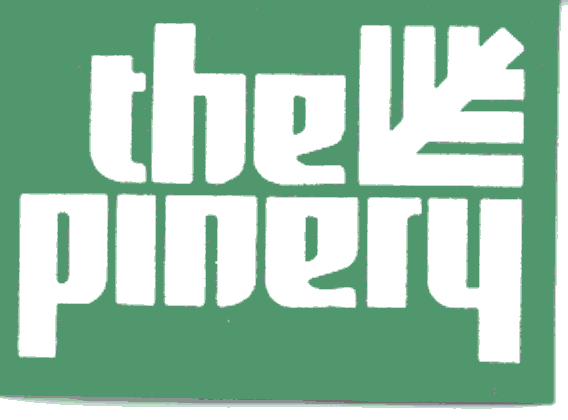                                   Employment                                        ApplicationThe Pinery Homeowners’  Association, Inc.Full Name:Date:LastFirstM.I.Address:Street AddressApartment/Unit #CityStateZIP CodePhone:                                  Cell:EmailDate Available:_____________Position Applied for:Are you a citizen of the ?YESNOIf no, are you authorized to work in the U.S.?YESNOHigh School:Year Graduated:College:From:To:Did you graduate?YESNODegree:Other, certifications, tech schools, volunteer work, etc:Keyboarding:  Typing by touch?YESNOFor the following programs, please check your expertise level.For the following programs, please check your expertise level.For the following programs, please check your expertise level.For the following programs, please check your expertise level.QuickBooks :    Basic            Intermediate            AdvancedQuickBooks :    Basic            Intermediate            AdvancedQuickBooks :    Basic            Intermediate            AdvancedQuickBooks :    Basic            Intermediate            AdvancedWord:        ____ Basic   ____ Intermediate ____   Advanced ____Word:        ____ Basic   ____ Intermediate ____   Advanced ____Word:        ____ Basic   ____ Intermediate ____   Advanced ____Word:        ____ Basic   ____ Intermediate ____   Advanced ____Excel:                 Basic            Intermediate            Advanced Excel:                 Basic            Intermediate            Advanced Excel:                 Basic            Intermediate            Advanced Excel:                 Basic            Intermediate            Advanced Access:     ____ Basic   ____ Intermediate ____   Advanced ____Access:     ____ Basic   ____ Intermediate ____   Advanced ____Access:     ____ Basic   ____ Intermediate ____   Advanced ____Access:     ____ Basic   ____ Intermediate ____   Advanced ____Outlook:    ____ Basic   ____ Intermediate ____   Advanced ____Outlook:    ____ Basic   ____ Intermediate ____   Advanced ____Outlook:    ____ Basic   ____ Intermediate ____   Advanced ____Outlook:    ____ Basic   ____ Intermediate ____   Advanced ____Company:Phone:Address:Supervisor:Job Title:Responsibilities:From:To:Reason for Leaving:May we contact your previous supervisor for a reference?YESNOCompany:Phone:Address:Supervisor:Job Title:Responsibilities:From:To:Reason for Leaving:May we contact your previous supervisor for a reference?YESNOFull Name:Relationship:Company:Phone:Address:Full Name:Relationship:Company:Phone:Address:Address:Full Name:Relationship:Company:Phone:Address:Signature:Date: